Тема «Одежда»В обоих домиках темно,Зато жарища прямо.А коль засветится окно –Его починит мама. (Варежки)Пять мальчиков –В пяти чуланчиках. (Перчатки).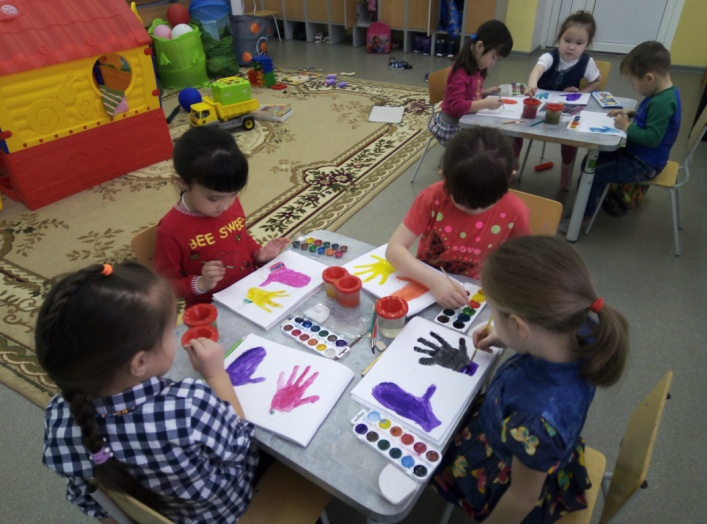 Растем играя…Хороши у нас игрушки:Куклы, мишки и хлопушки,С ними весело играть,Но не надо забывать:Игрушки – не люди,Но всё понимаютИ очень не любят,Когда их ломают.Пусть игрушки дружат с нами,Обижать мы их не станем,Поиграем и потомВсё на место уберём.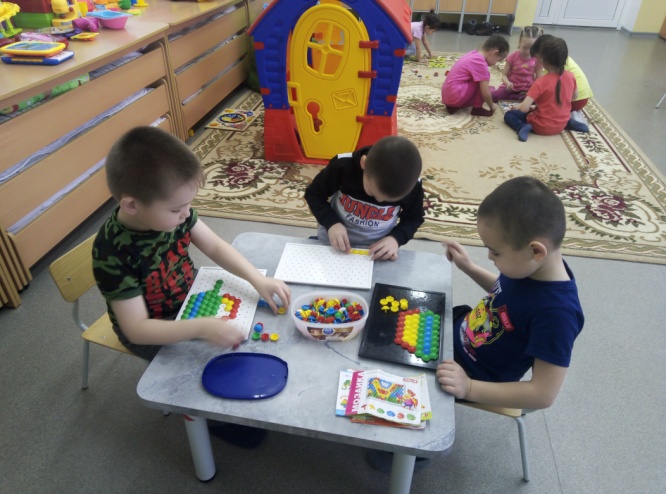 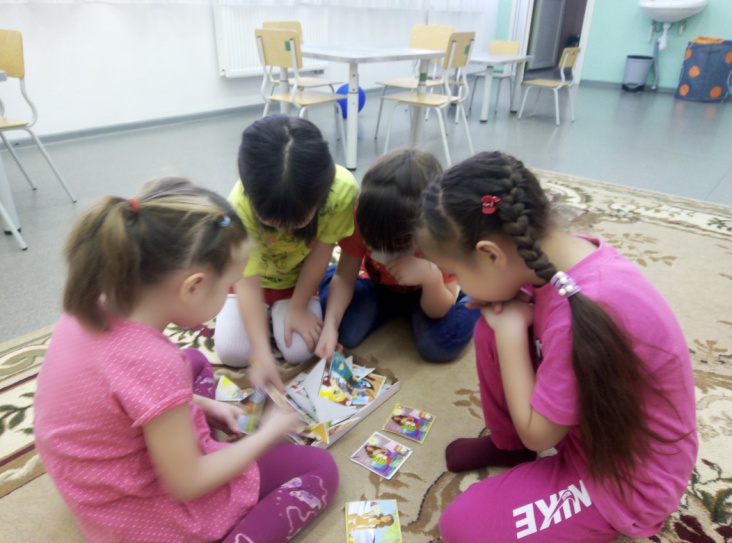 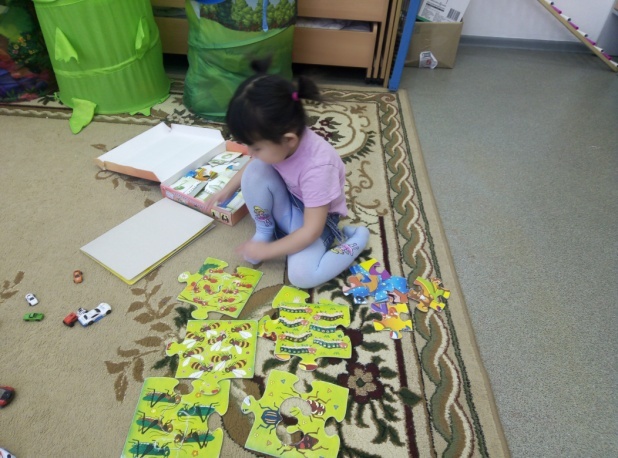 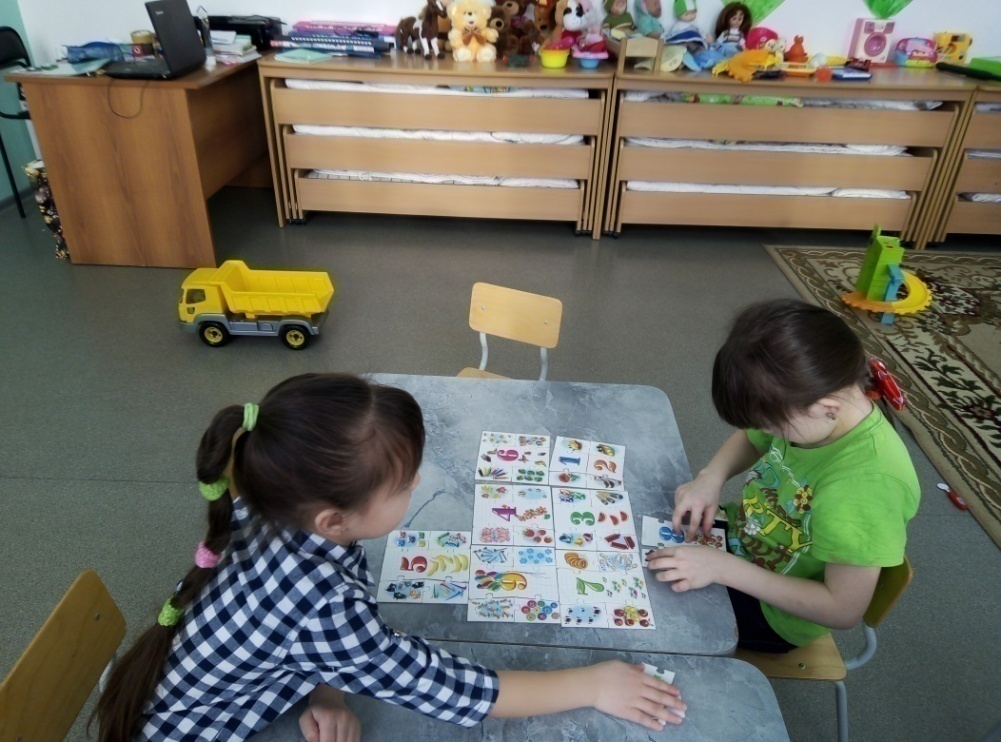 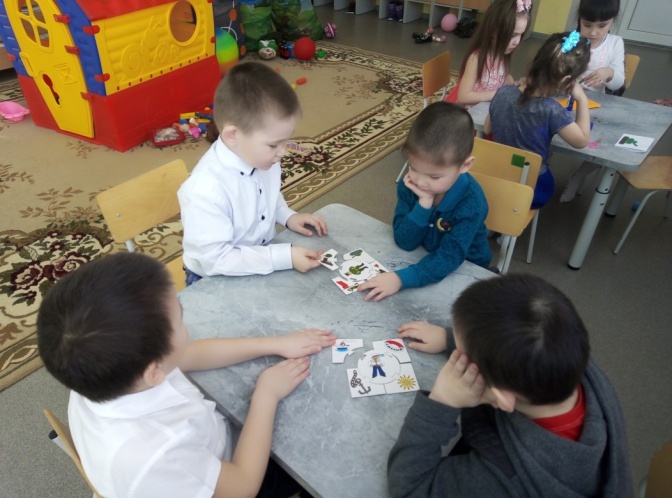 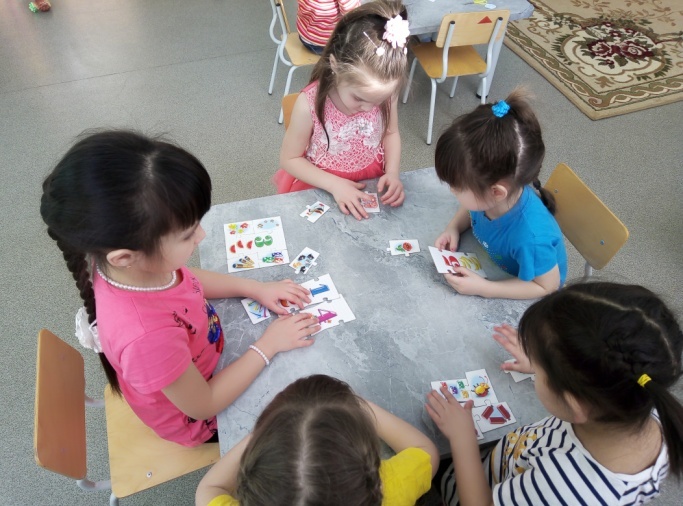 «Домашние животные»Человеку верный друг,Чутко слышу каждый звук.У меня отличный нюх,Зоркий глаз и острый слух.(Собака)Оригами прекрасно развивает мелкую моторику.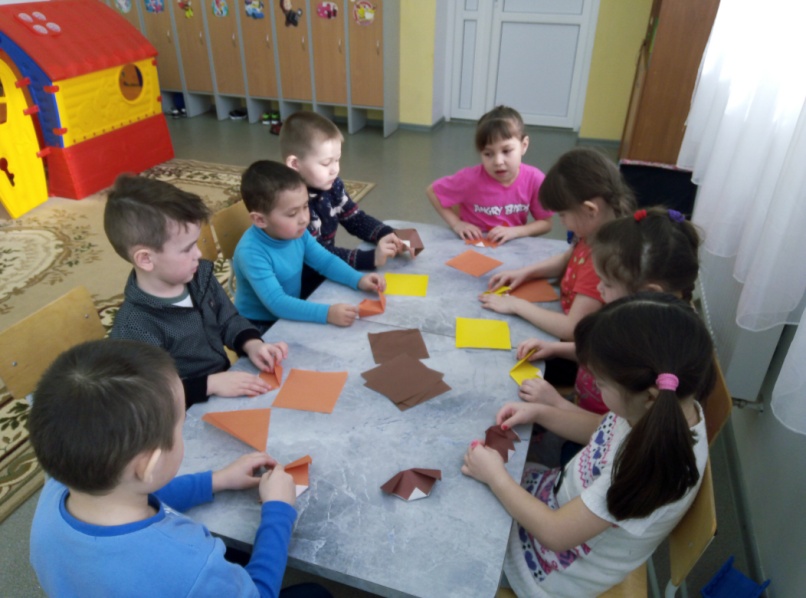 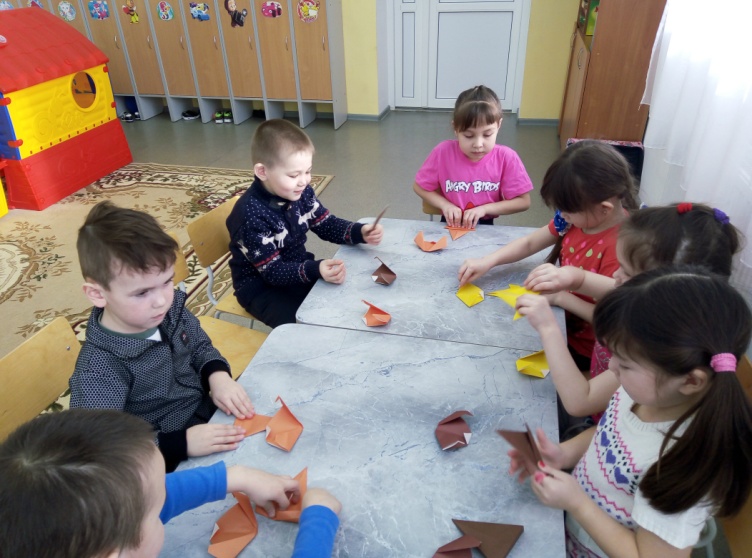 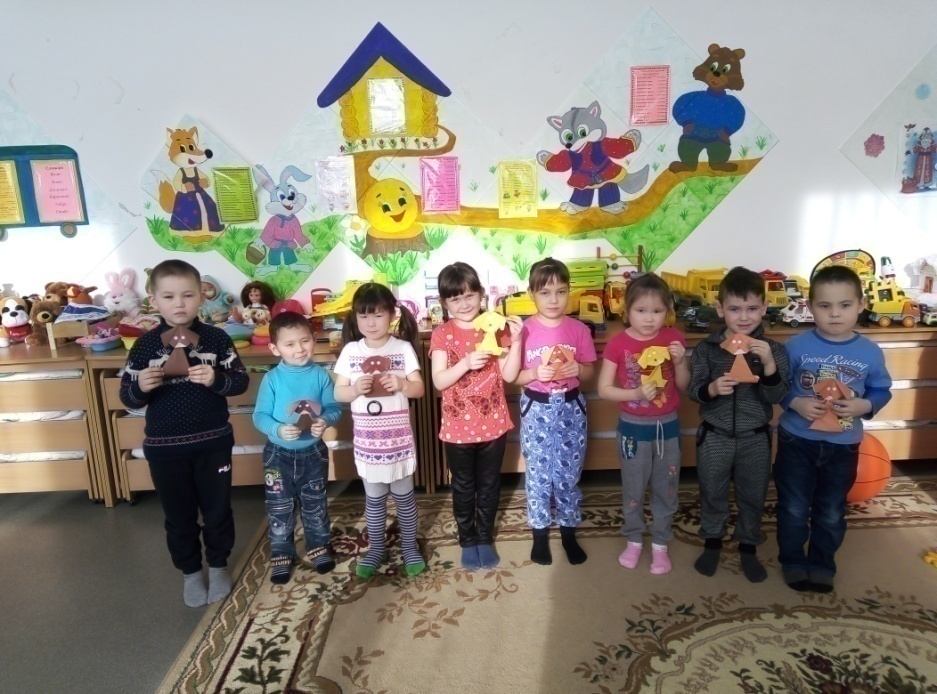 Пластилинография «Котенок»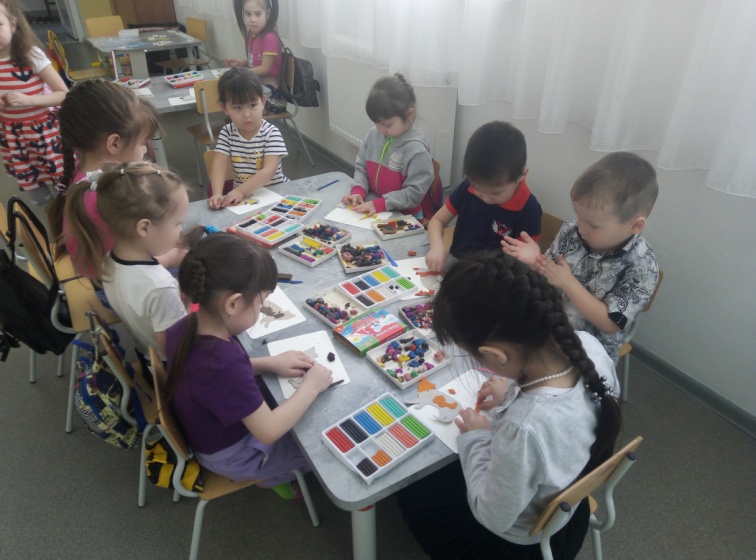 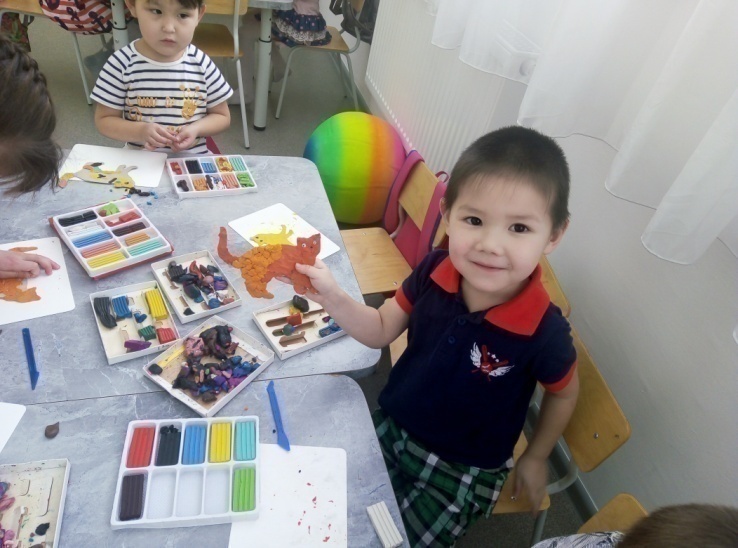 Конструирование: конура для собачки, конюшня.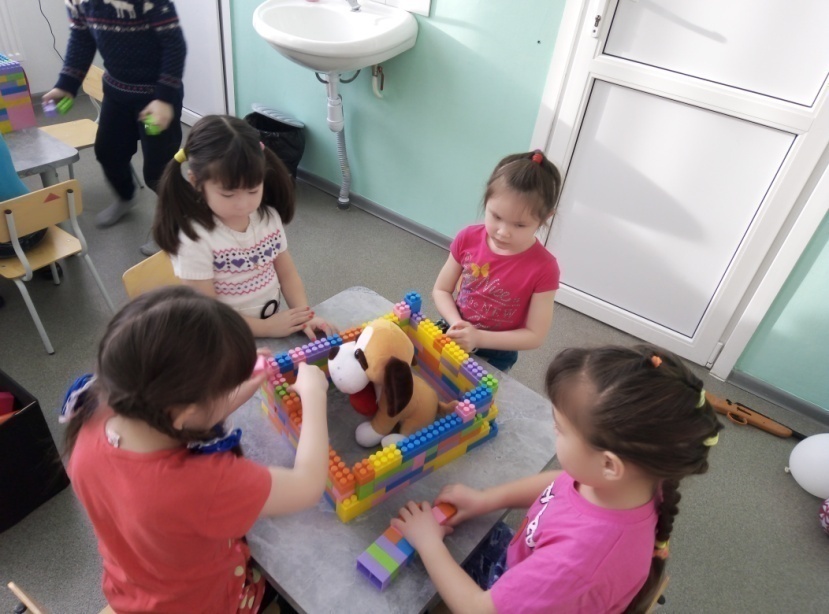 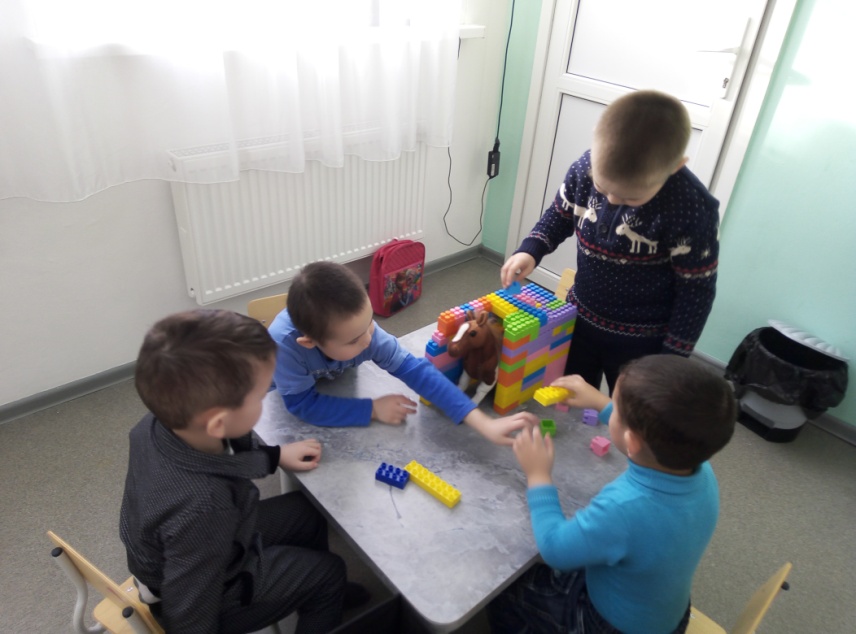 Физическая культура: развивать быстроту, ловкость, внимание, умение слушать команды.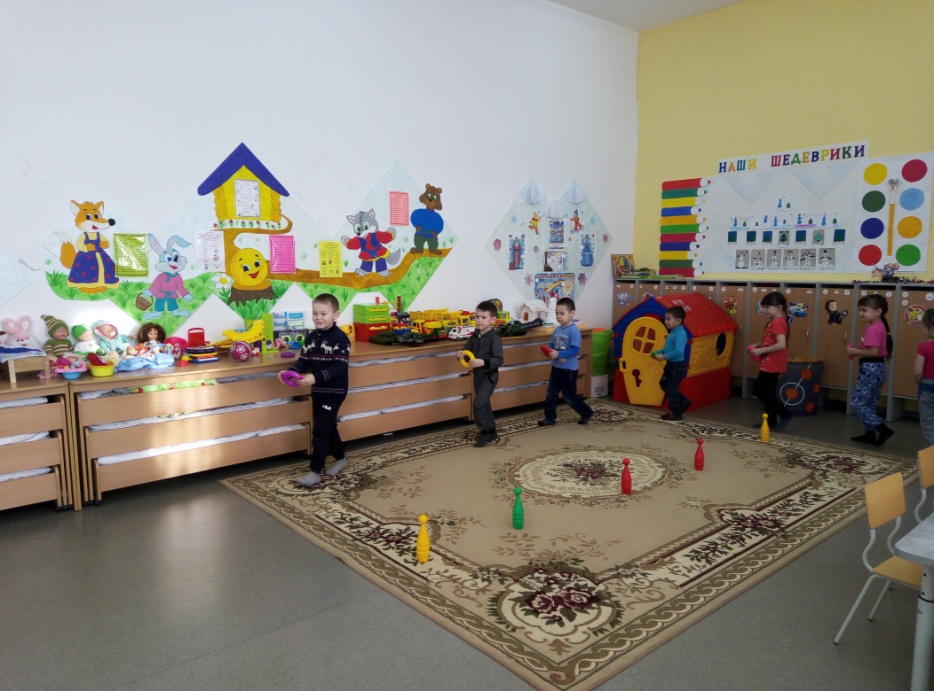 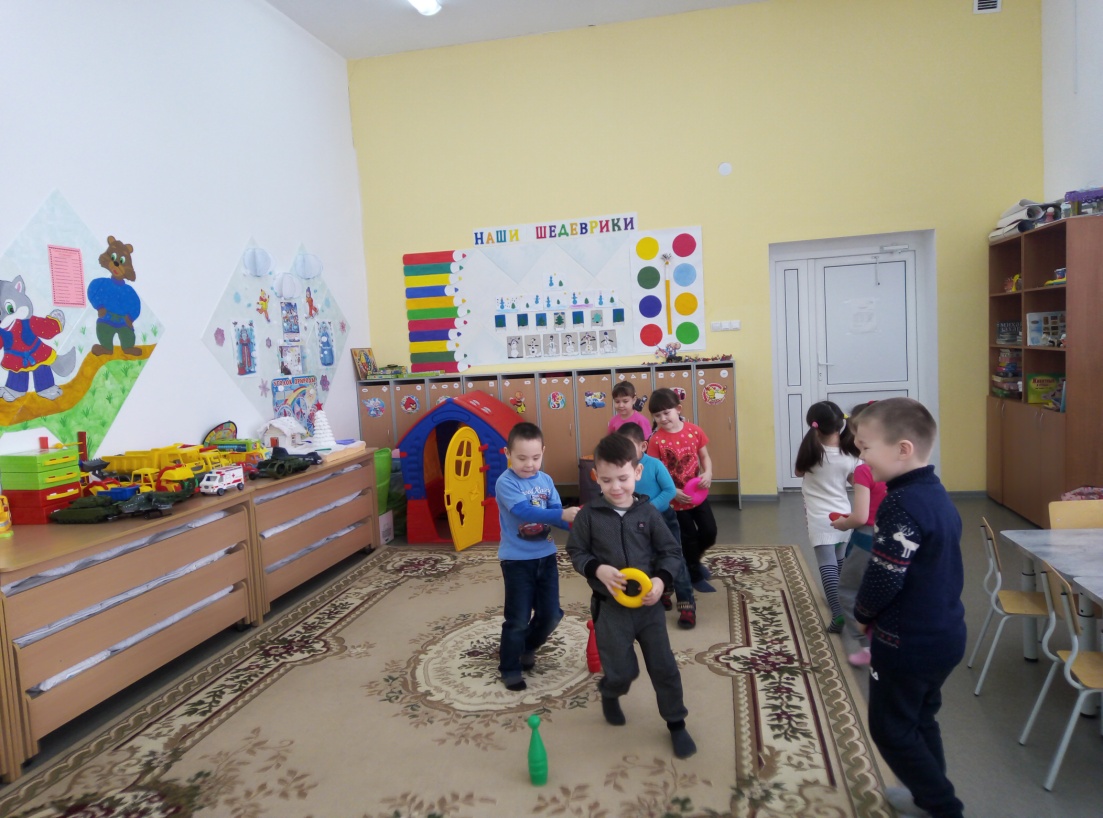 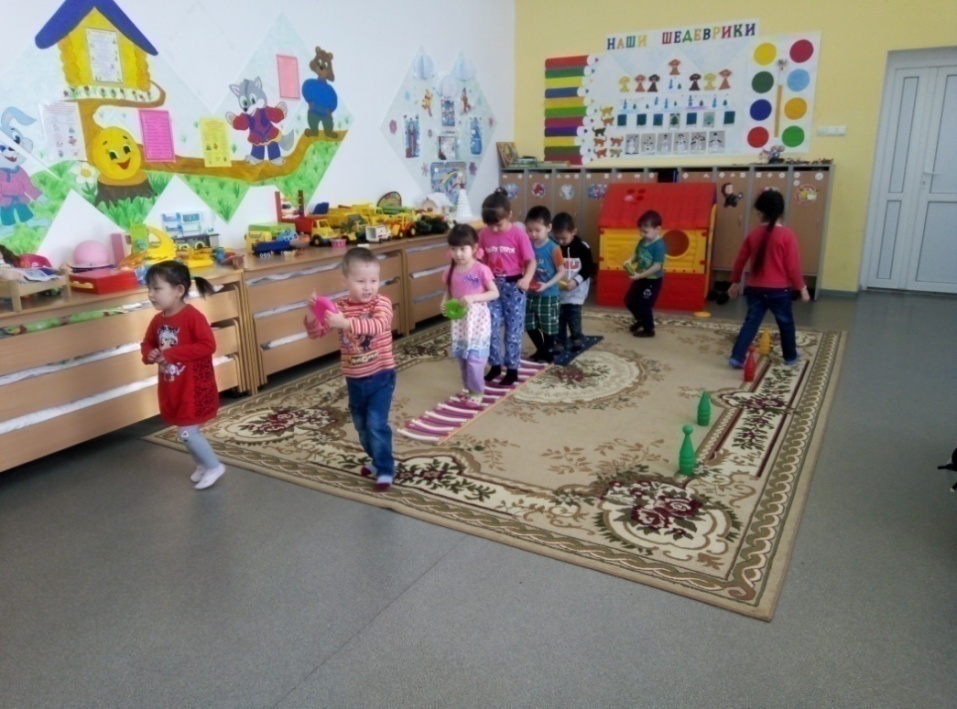 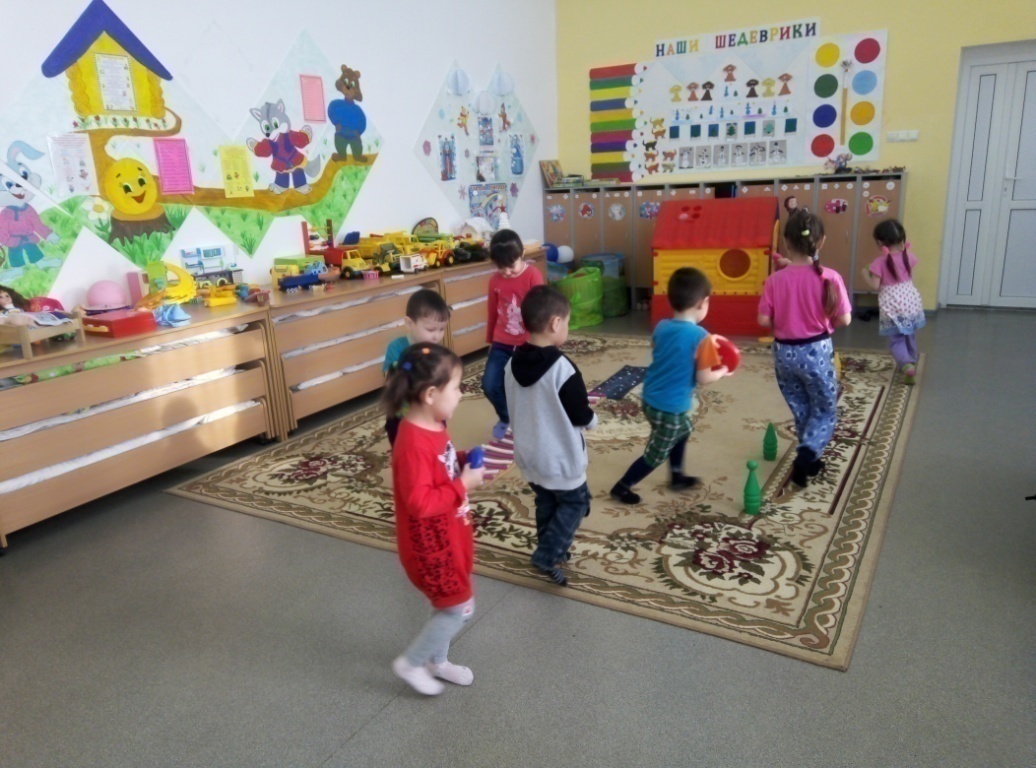 ЗарядкаВ здоровом теле – здоровый дух!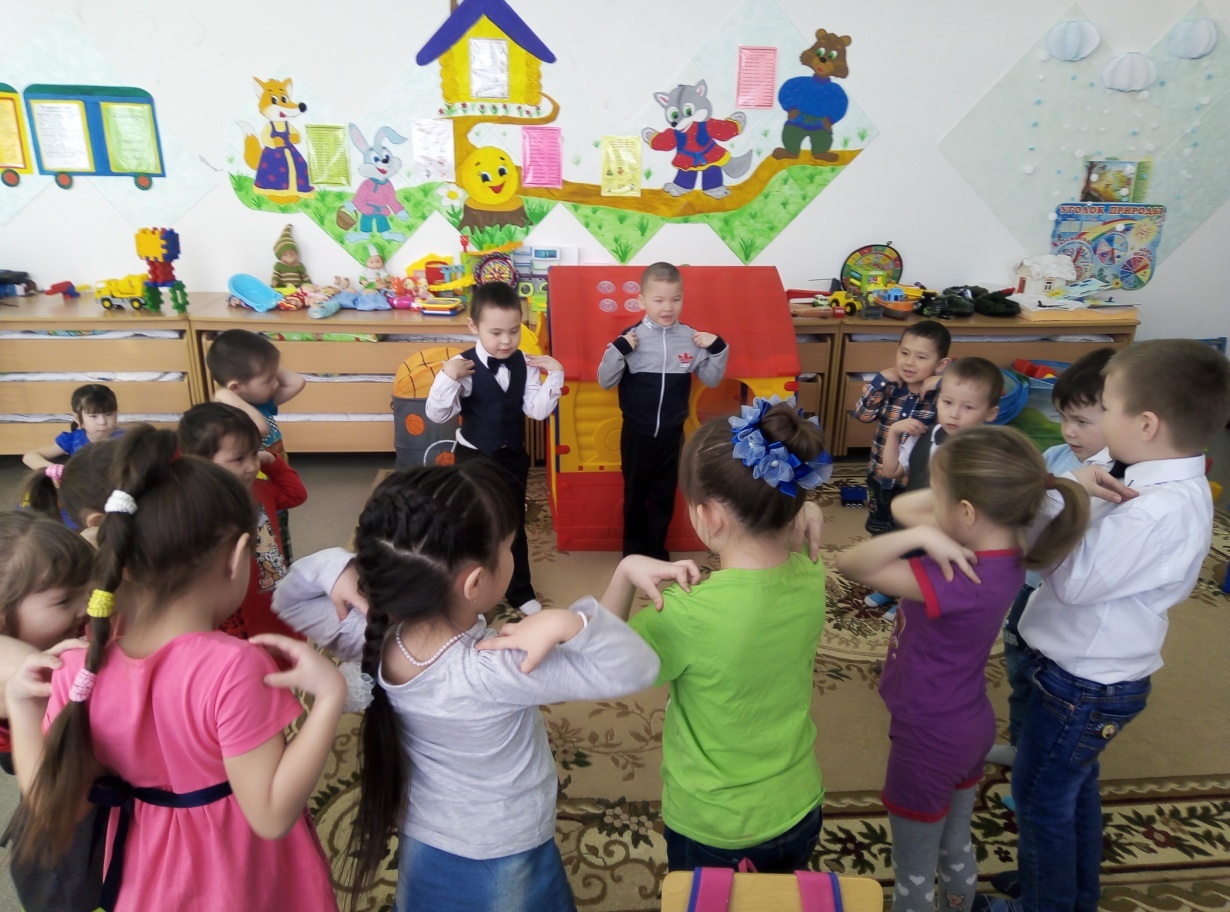 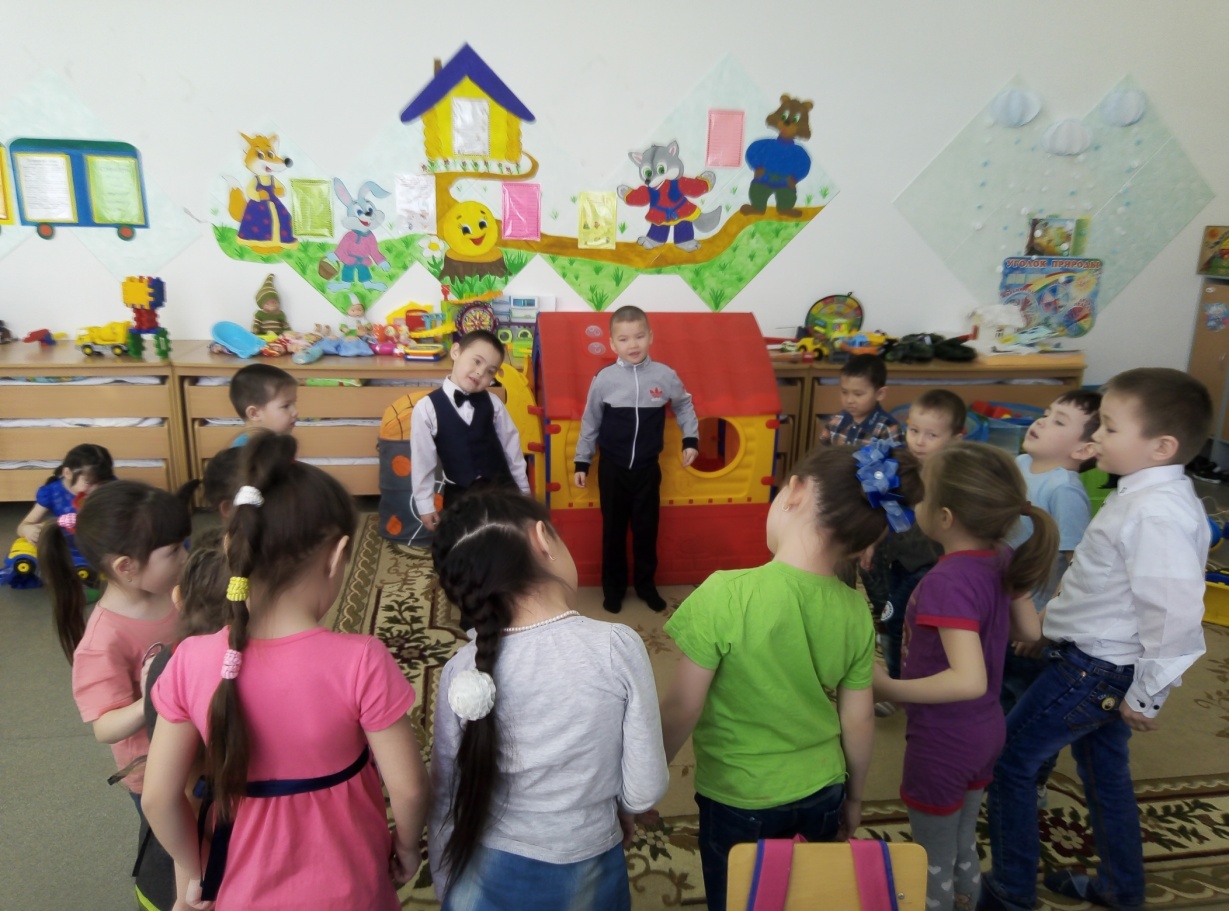 Военно-спортивная игра «Зарничка».20 февраля, в Юрминской ГКП было проведено военно–спортивная игра «Зарничка», посвященная Дню Защитника Отечества, совместно с 1 классом.Девиз игры:  Чтобы Родине служить надо сильным, смелым быть! 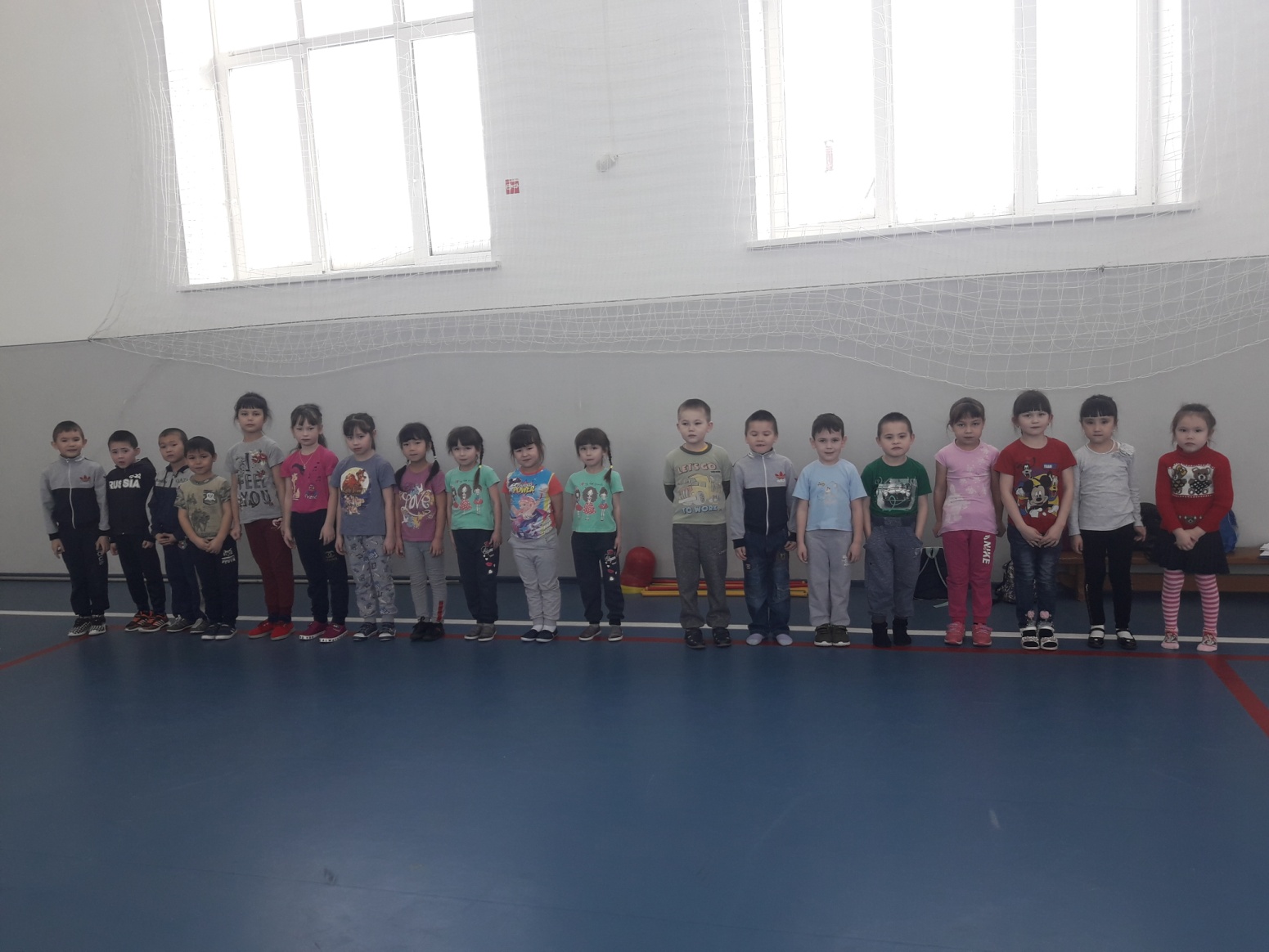 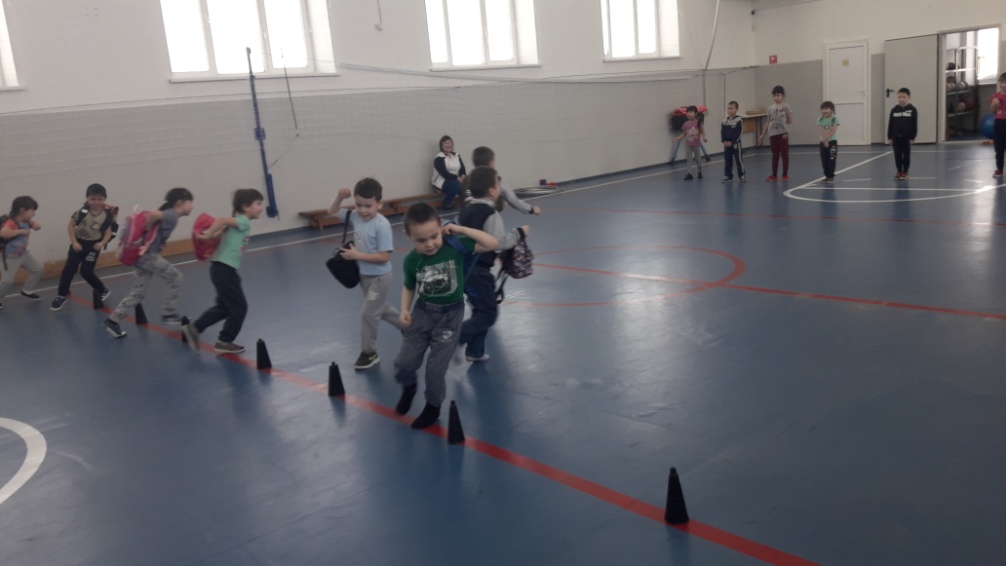 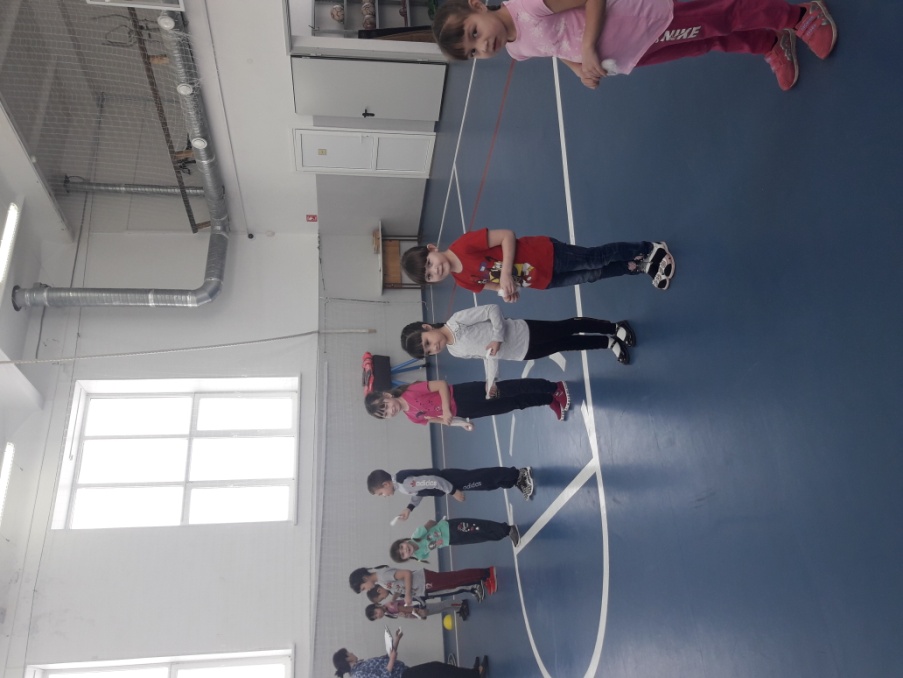 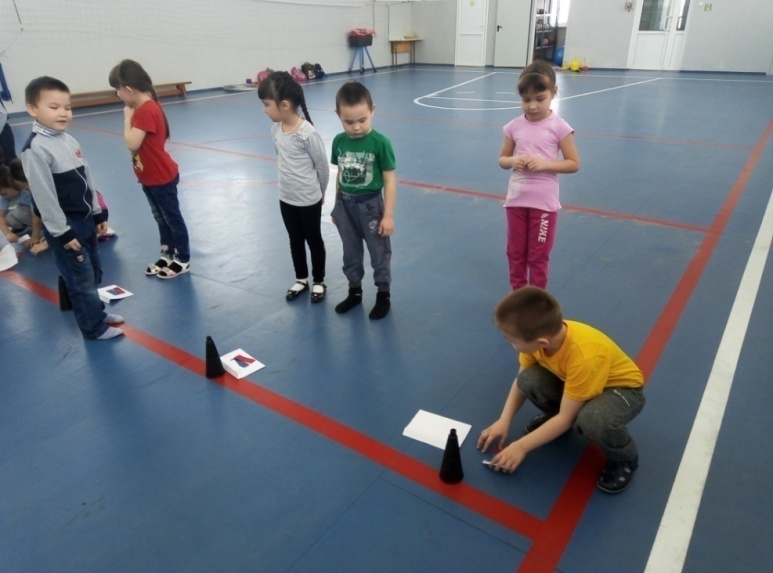 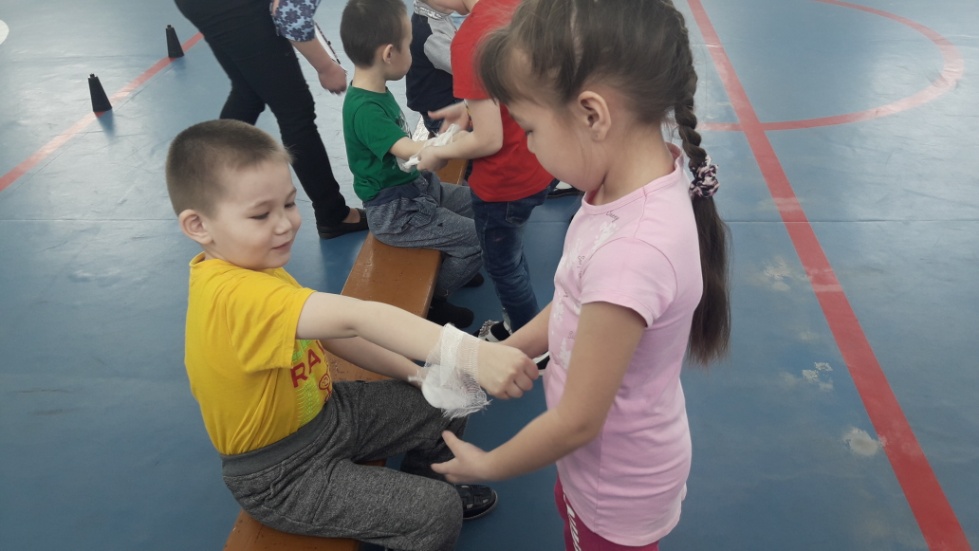 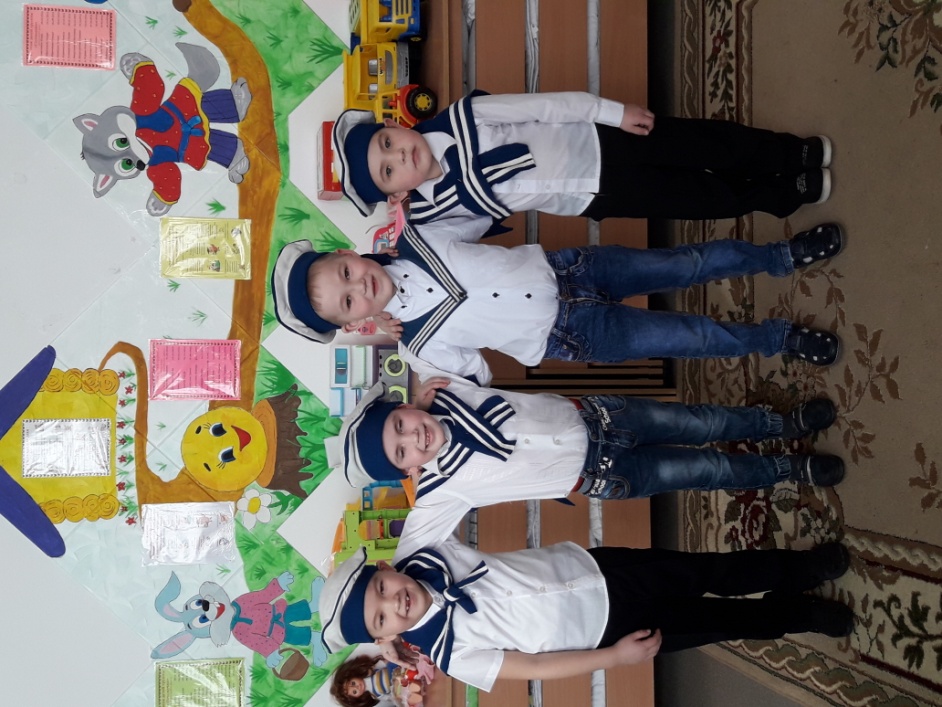 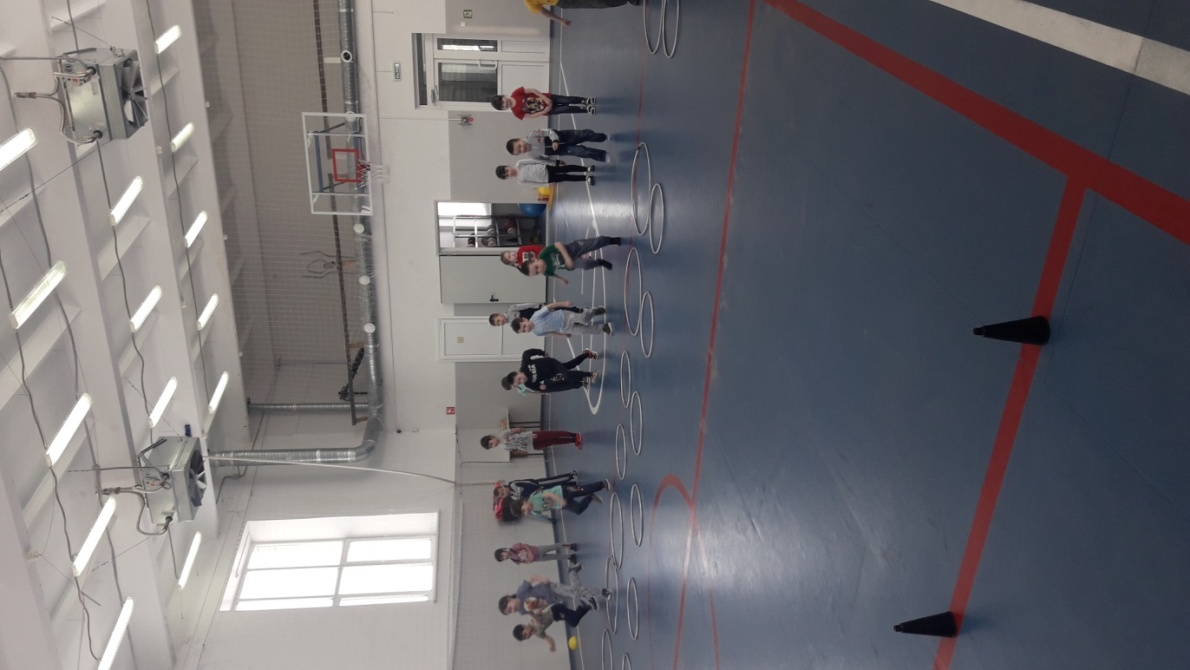 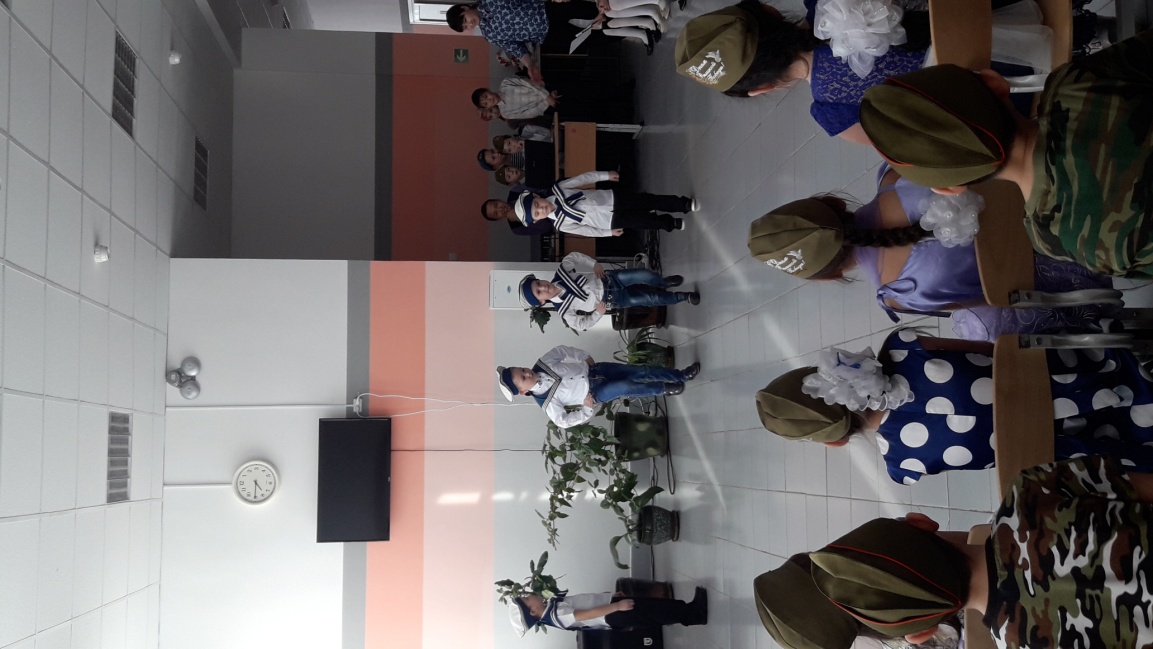 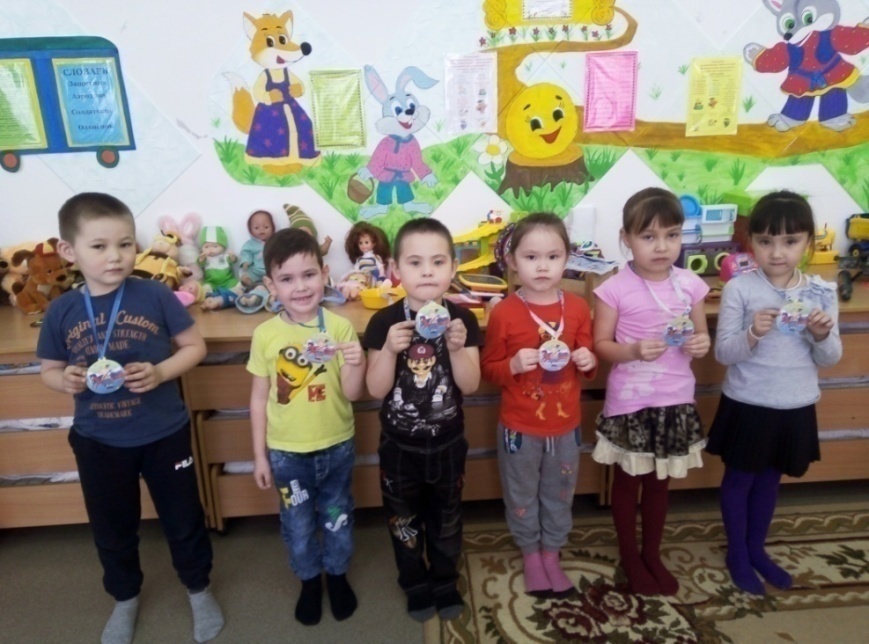 Домашние птицы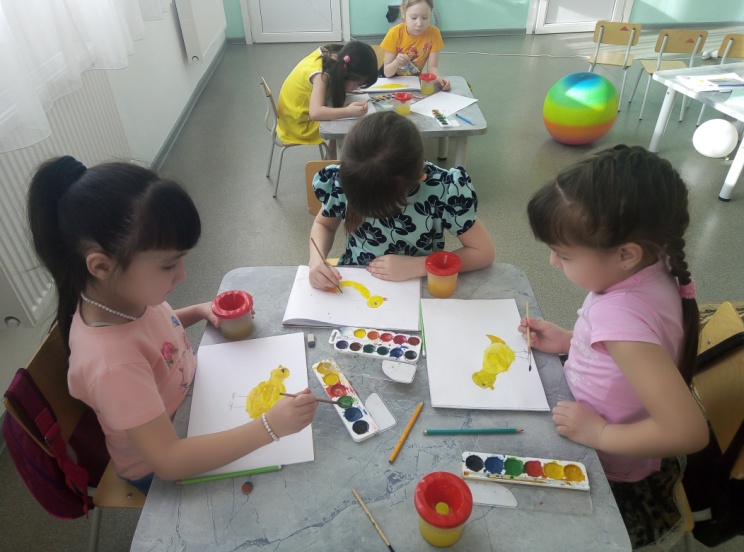 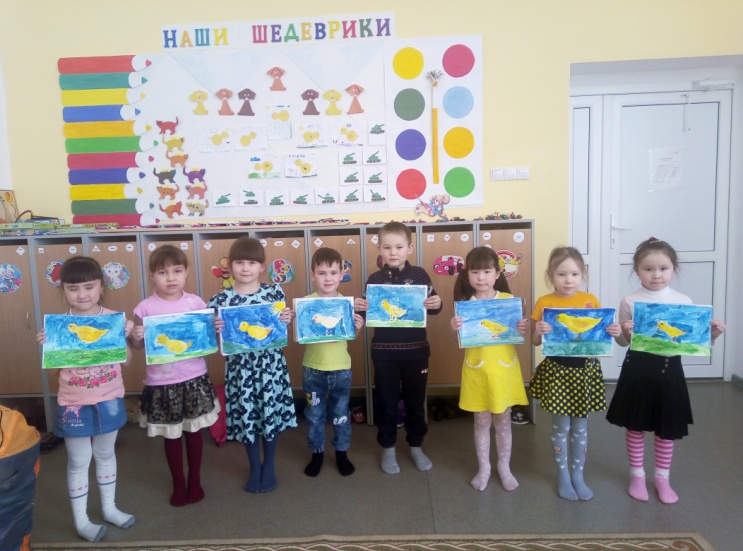 Лепка «Корзина с яйцами»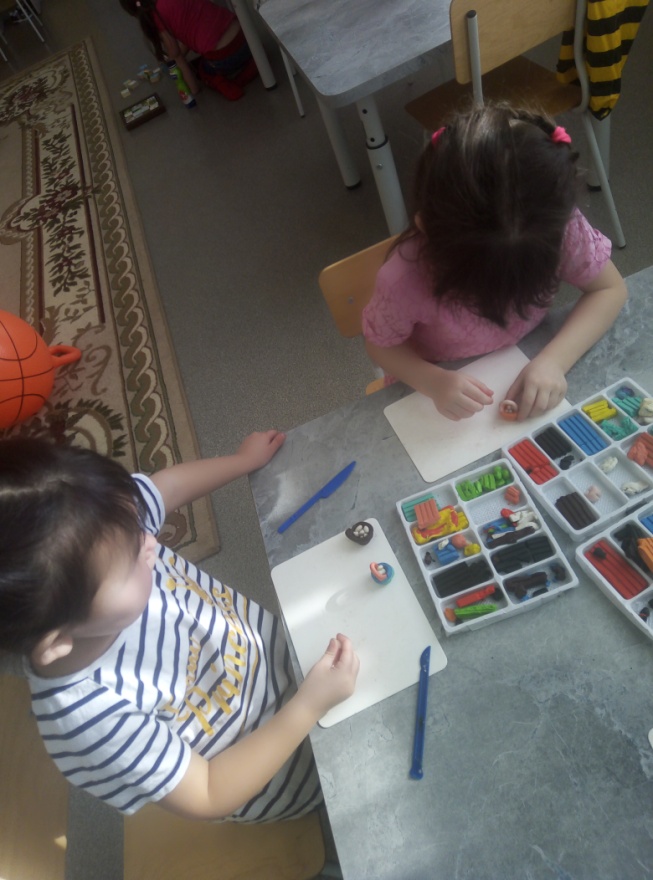 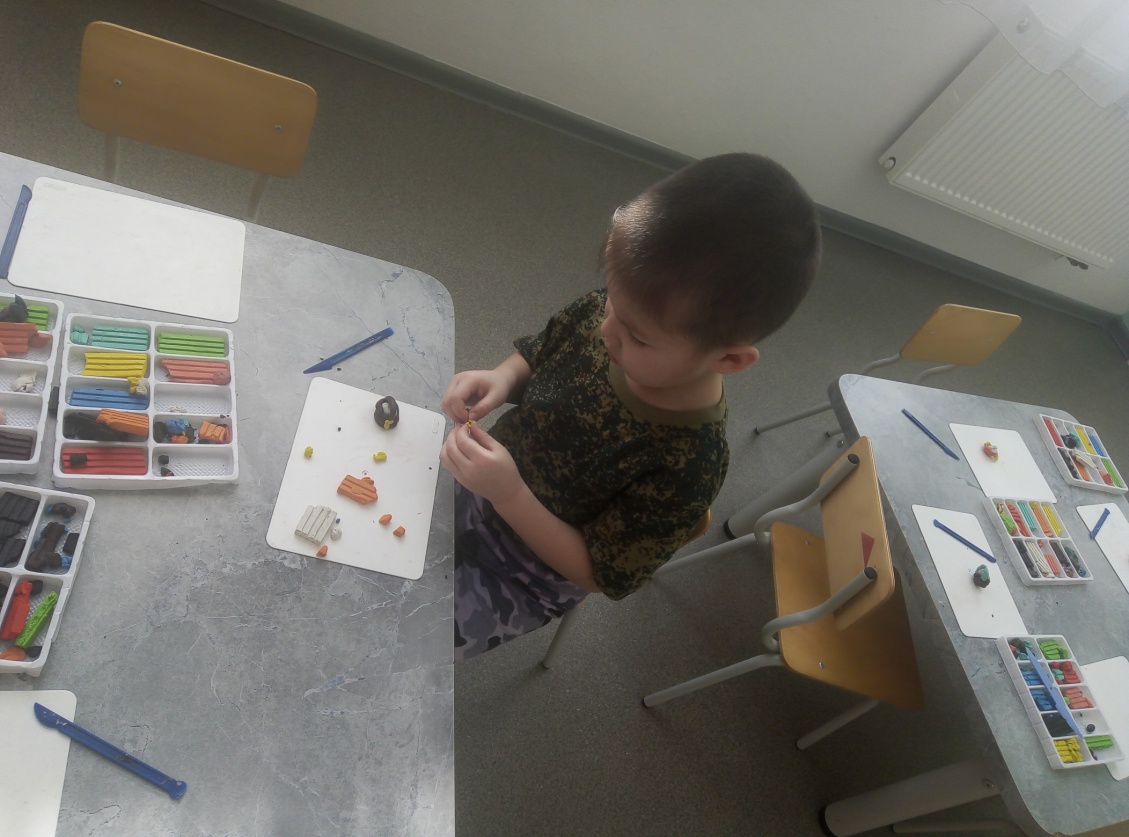 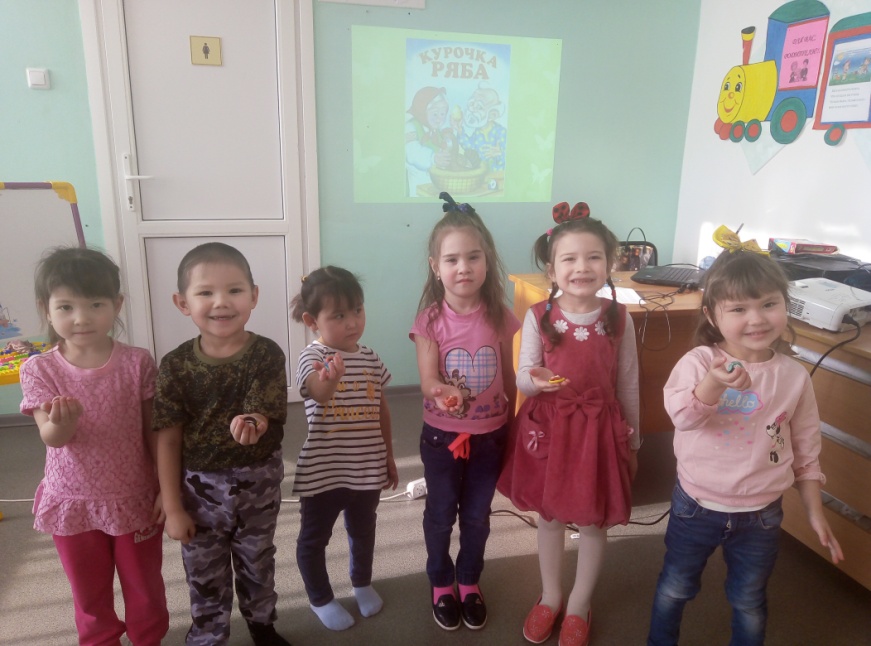 Коллективная работа «Здравствуй, весна!»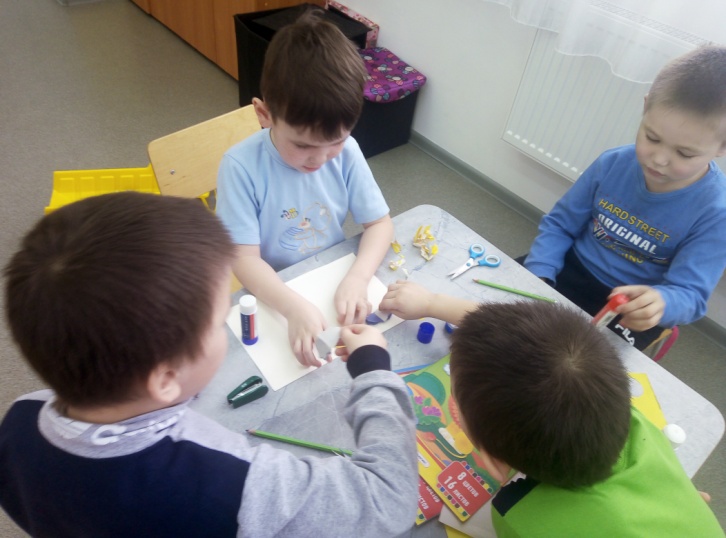 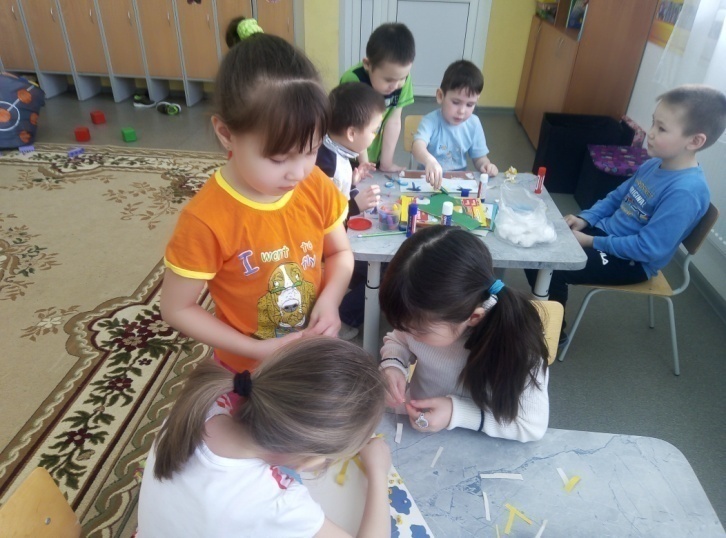 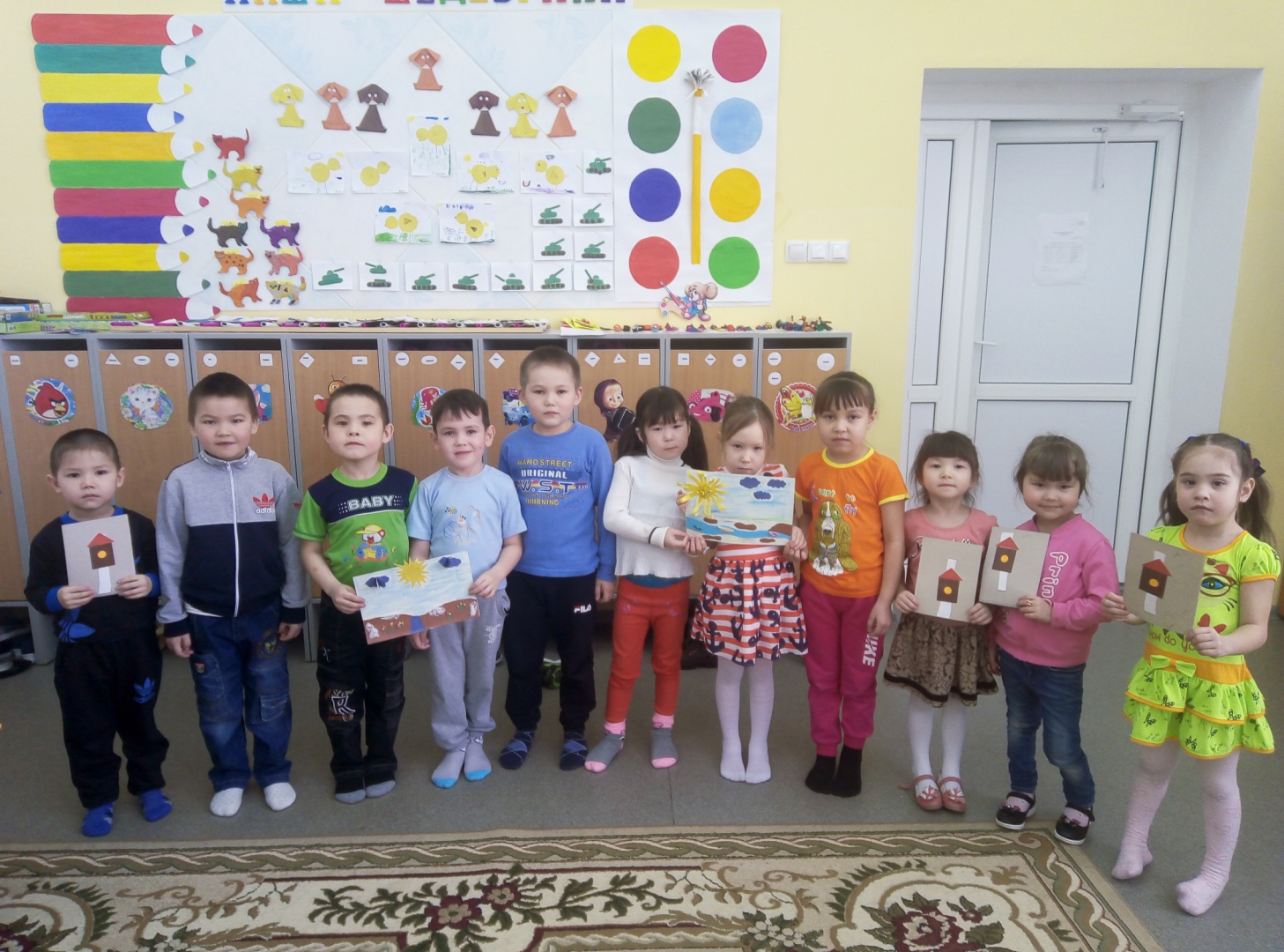 Вот опять наступила весна, снова праздник она принесла.Праздник радостный, светлый и нежный,Праздник всех дорогих наших женщин!Младшая группа танец «Поцелую бабушку»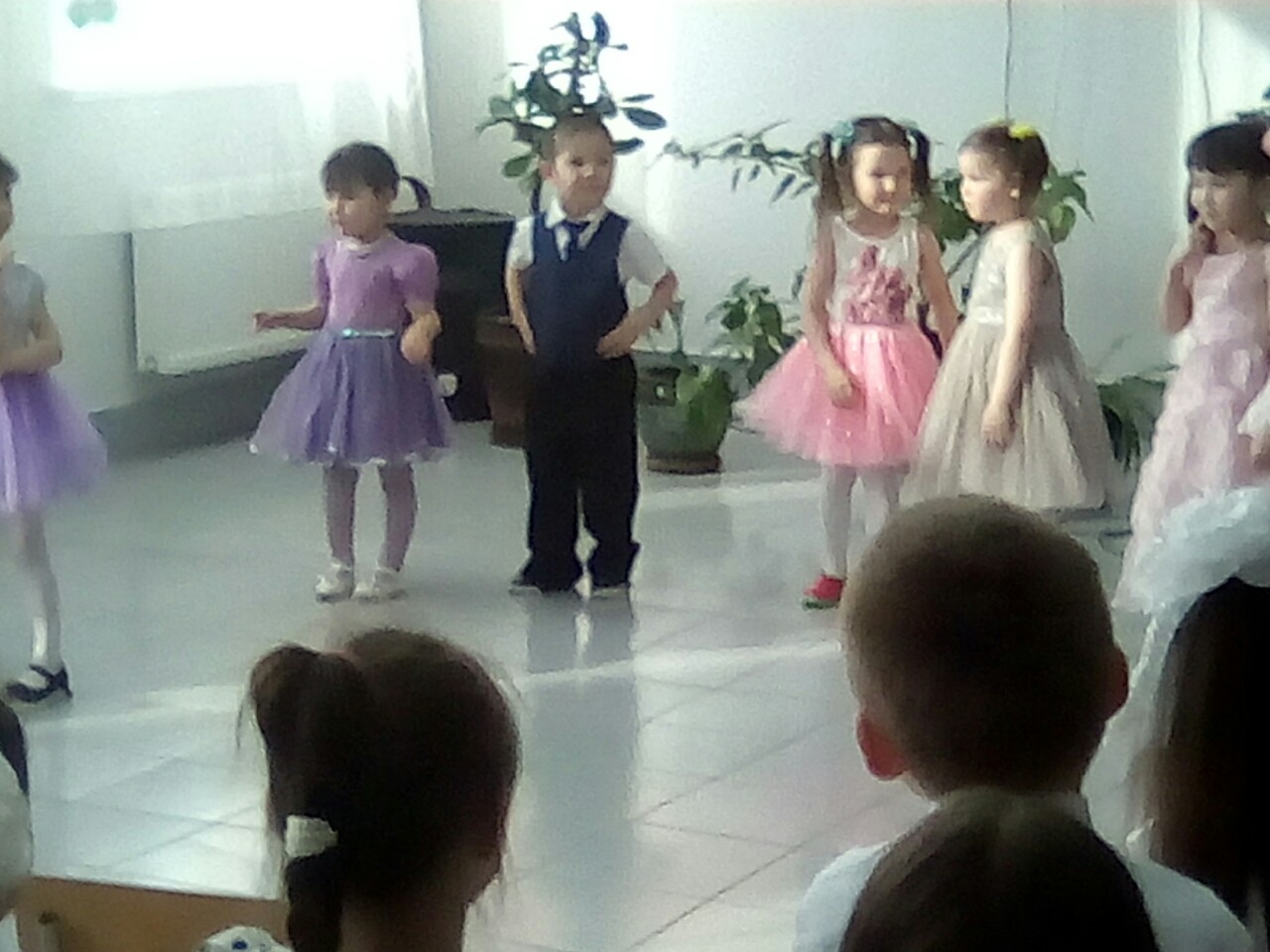 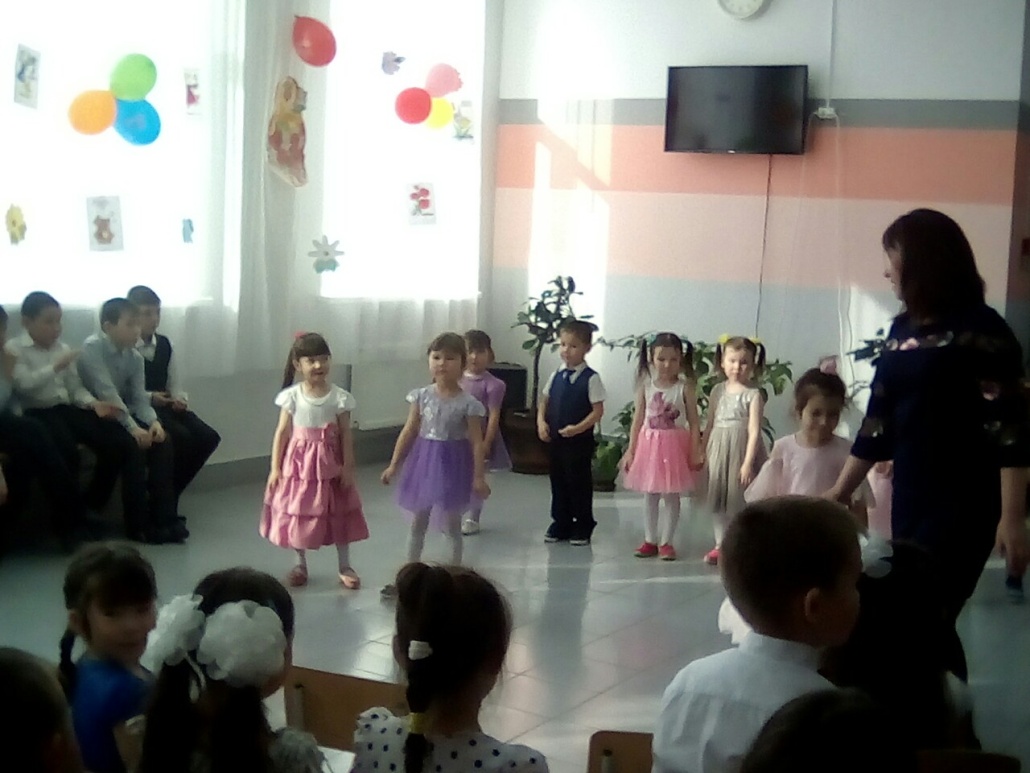 Танец «Для мам»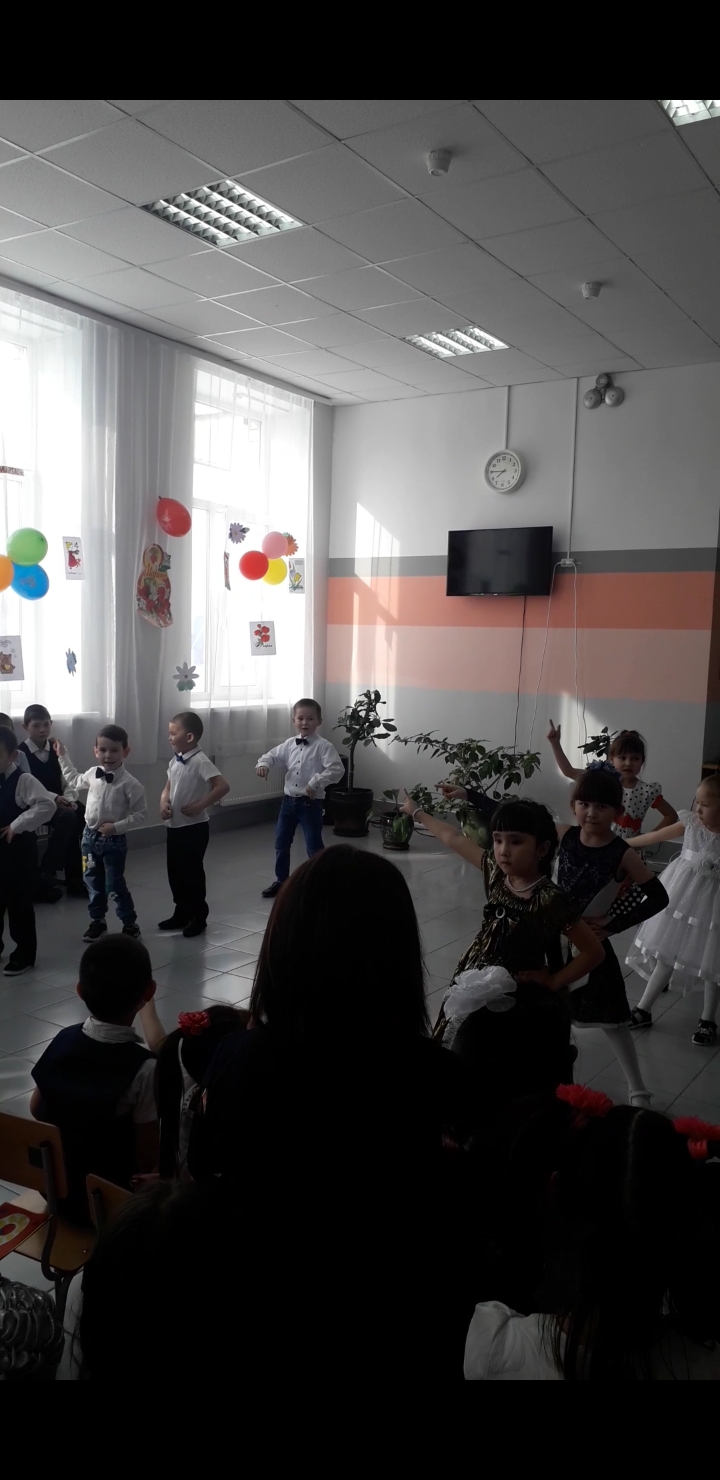 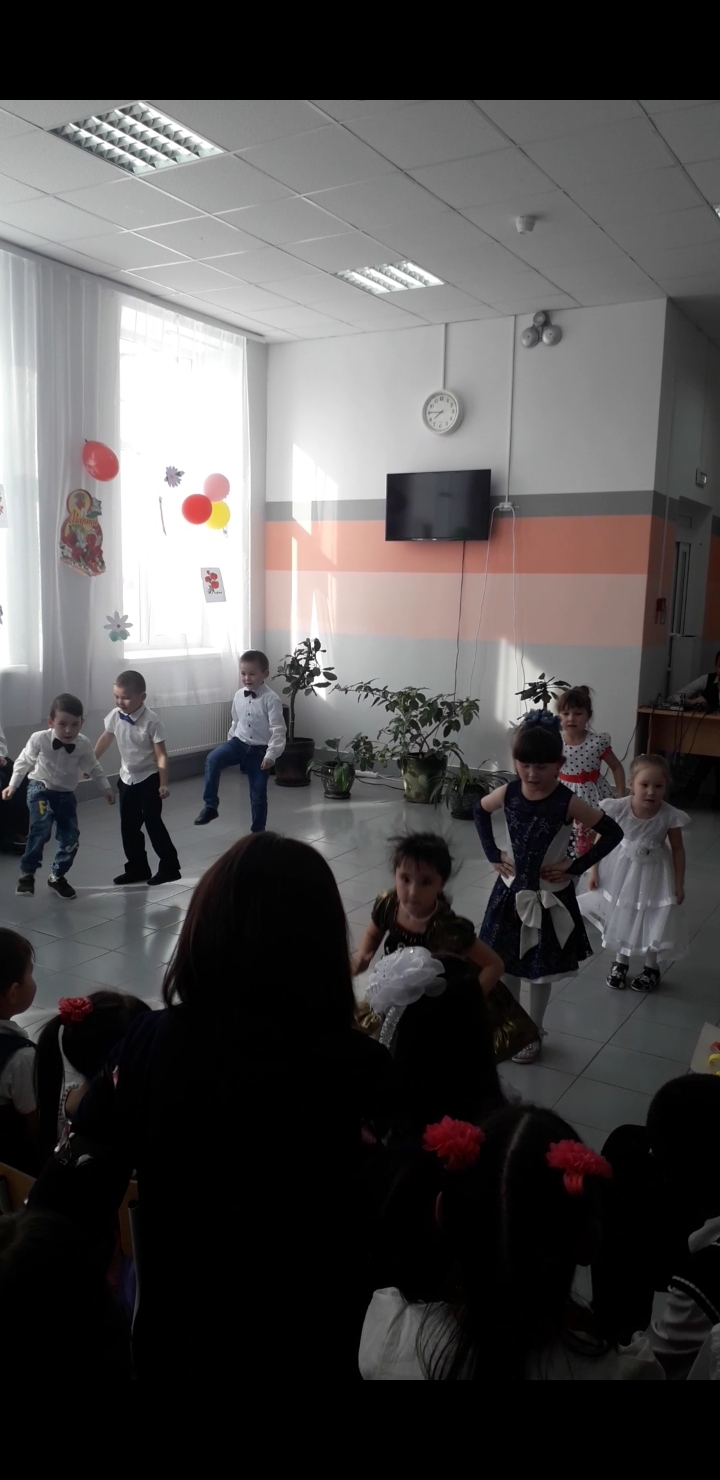 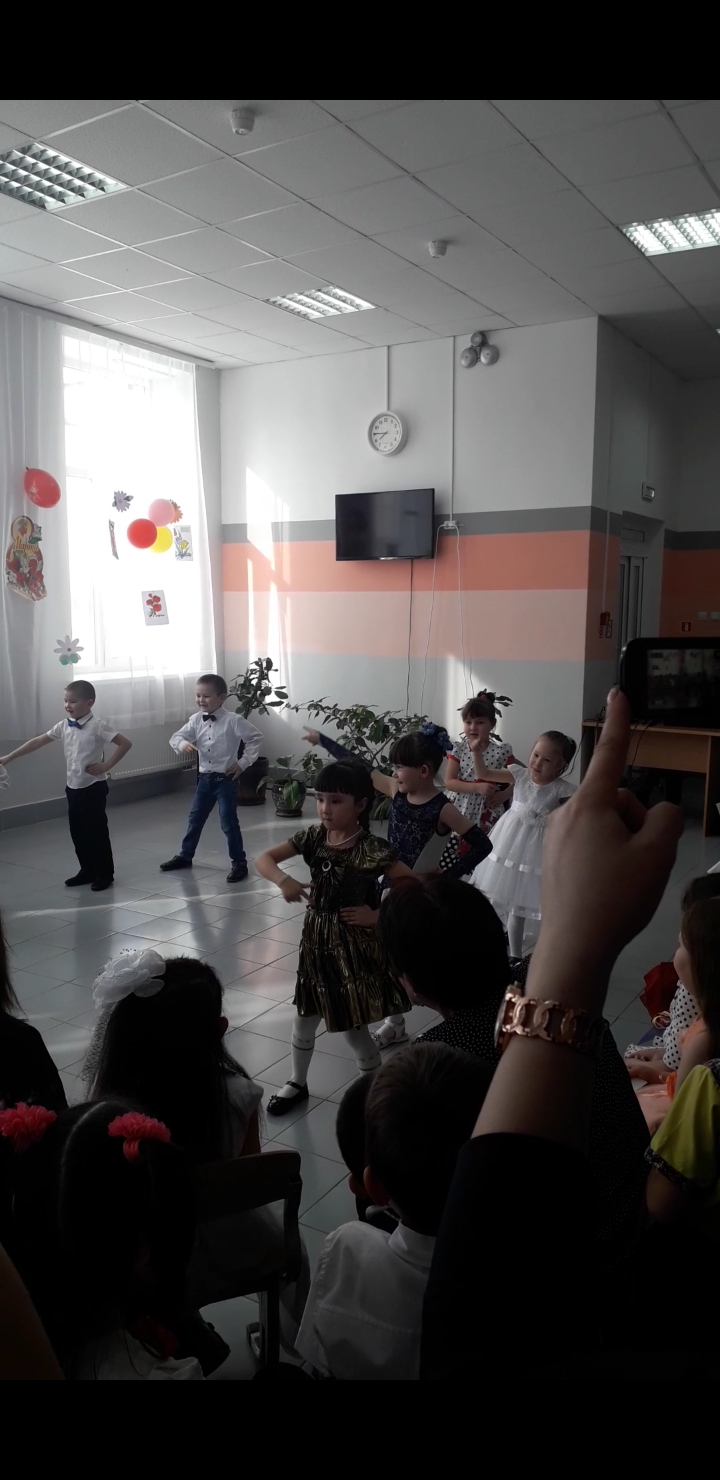 